OSNOVNA ŠOLA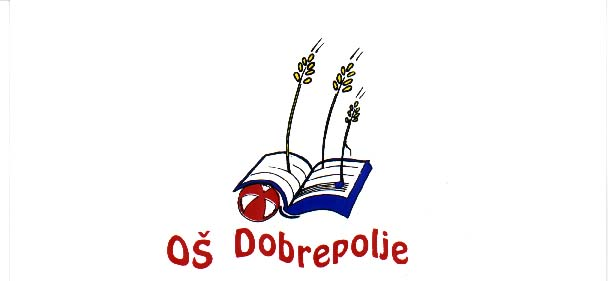 DOBREPOLJEVIDEM 80, 1312 VIDEM-DOBREPOLJETel: (01) 7807-210, Fax: 7807-210e-mail: O-dobrepolje.Lj.@quest.arnes.siDatum:  22.11.2016	Na podlagi 13., 16. in 17. člena poslovnika sveta staršev JVIZ OŠ Dobrepolje ter v povezavi z 11. členom pravil o delovanju šolskega sklada sklicujem 2. redno sejo Sveta staršev v šolskem letu 2016/17, ki bo v sredo, 30.11.2016, ob 18. uri, v učilnici za angleški jezik, OŠ Dobrepolje, Videm 80.Predlagam naslednji dnevni red:Pregled in potrditev zapisnika prejšnje seje Pregled realizacije sklepov prejšnje seje Poročilo o delovanju šolskega sklada in imenovanje članov upravnega odbora skladaSpremembe in dopolnitve poslovnika sveta starševSpremembe in dopolnitve poslovnika sveta zavodaSodelovanje v aktivu svetov staršev UE Grosuplje in imenovanje zastopnikovRaznoGradivo k točkam:Skupno gradivo: kratka obrazložitev točk in predlogi sklepovad 1.	Zapisnik 1. redne seje sveta staršev, 22.9.2015  ad 3.	Pravila o delovanju šolskega sklada ter poziv k predložitvi kandidatur za predstavnika staršev v upravnem odboru šolskega sklada ad 4. 	Poslovnik sveta staršev in predlog spremembad 5.	Poslovnik sveta zavoda in predlog sprememb Gradivo bo dostopno tudi na spletni strani šole pod zavihkom starši/svet staršev.Odsotnost s seje lahko do začetka seje sporočite na elektronski naslov svet_starsev@googlegroups.com ali po telefonu na 01 780 7210. V primeru odsotnosti brez predhodnega opravičila se šteje, da ste neopravičeno odsotni, kar je v primeru ponovitve podlaga za razrešitev (6. in 7. člen poslovnika). S spoštovanjem,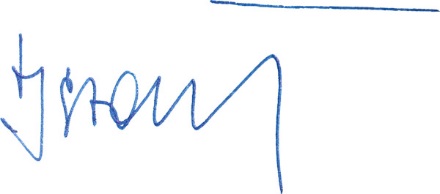 	predsednik Sveta staršev 	Jernej StareVabilo poslano: (i) članom Sveta staršev; (ii) ravnatelju in pomočnicama; (iii) predsedniku upravnega odbora šolskega sklada. Vabilo z gradivom je razposlano po elektronski pošti prek medija Google Groups.